22.4.2020My Worry Monster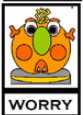 